Výstražná jednodenní stávka v pondělí 27. 11. 2023DŮVODY VÝSTRAŽNÉ JEDNODENNÍ STÁVKY:Zabránit dalšímu snižování výdajů ve školství, které by nesporně negativně ovlivnilo kvalitu vzdělávání – nedostatek financí způsobí ve školách: výrazný pokles počtu hodin, kdy mohou školy dělit třídy na skupiny, 
ve kterých je vzdělávání efektivnější – a to plošně, bez ohledu na potřeby konkrétních škol;výrazný pokles počtu asistentů pedagoga a snižování jejich úvazků (bude chybět podpora pro děti nadané a děti znevýhodněné), a to zcela zničujícím způsobem u škol, které se dobře naučily, jak s podpůrnými opatřeními pracovat, “vychovaly” si asistenty pedagoga a kvalitní inkluze je pro ně samozřejmostí;absolutně nedostatečnou péči o duševní zdraví dětí (nedostatek financí na školní psychology a speciální pedagogy) – přitom více než 40 procent dětí a mládeže čelí vážným psychickým problémům;obrovskou nejistotu pedagogických i nepedagogických zaměstnanců:přesuny financování nepedagogických pracovníků na zřizovatele,snižování úvazků pedagogických zaměstnanců z důvodu slučování výuky předmětů v rámci ročníku i mezi nimi,= bude silně ohrožující pro malé školy.Velmi děkujeme za vstřícnou a silnou podporu ze strany našeho zřizovatele, města Potštát, bez které bychom jako škola nefungovali. Cením si vstřícného 
a partnerskou vztahu, který s městem máme.  Nesmírně tak děkuji panu starostovi Renému Passingerovi a paní místostarostce Kateřině Klabačkové, protože cítím, že díky nim je naše město a naše škola v těch nejlepších rukou. V Potštátě 20. 11. 2023 						Mgr. Jonáš Gazdík
									ředitel ZŠ a MŠ Potštát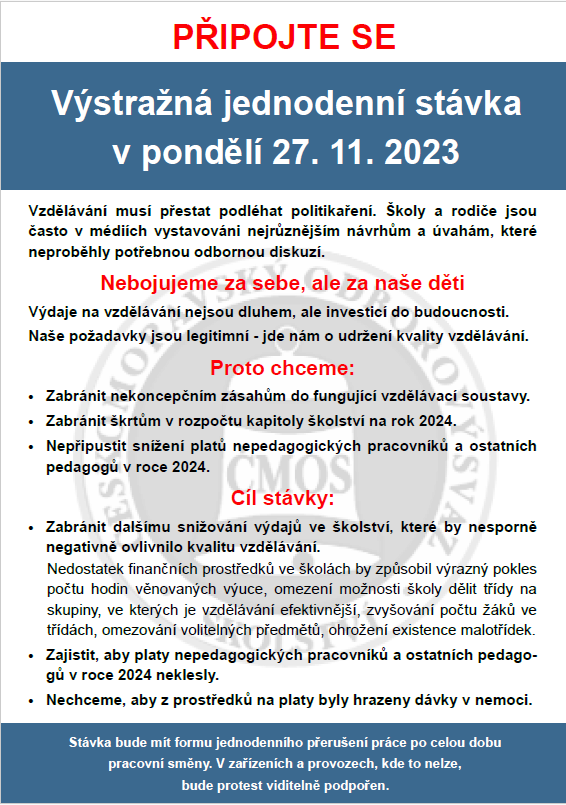 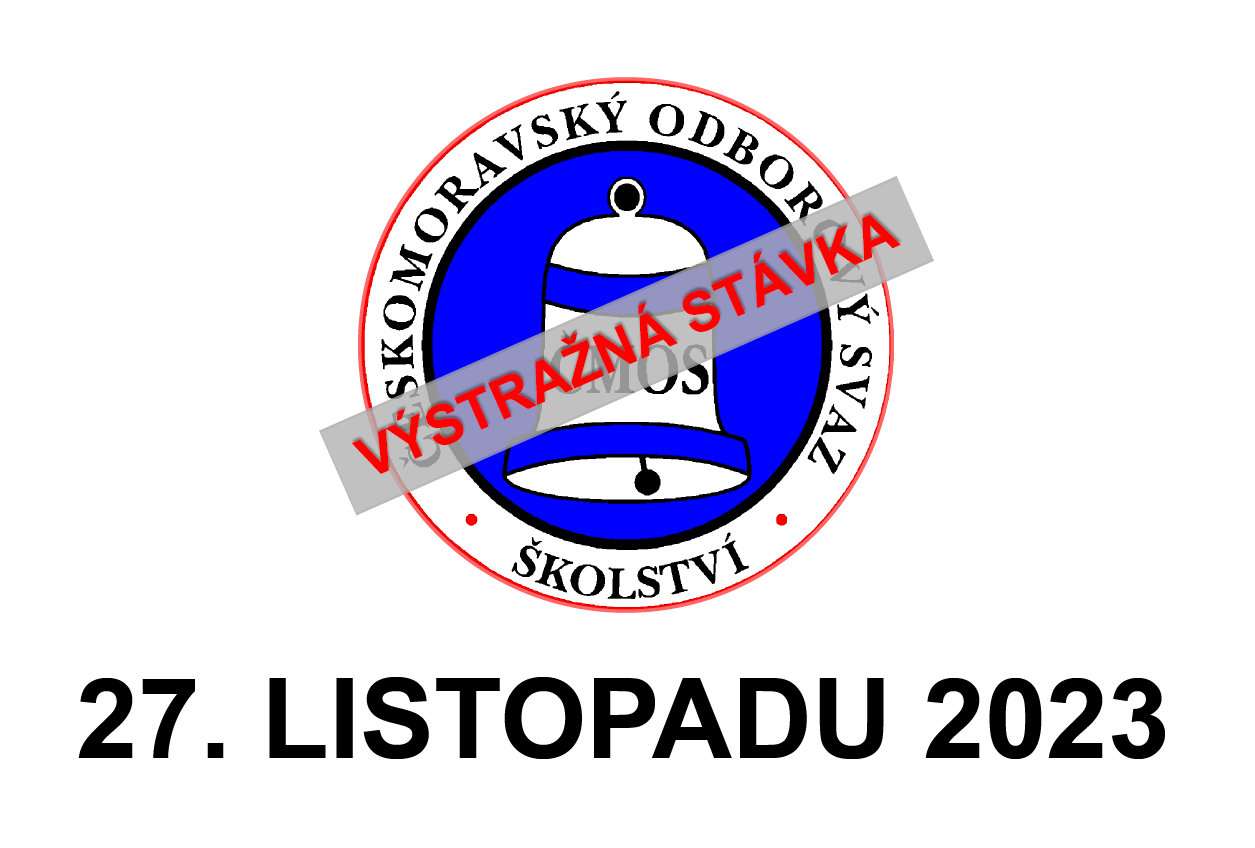 